Krajský fotbalový svaz VYSOČINA, E. Rošického 6, Jihlava, 586 04Zápis č. 2/2020Komise mládeže KFS VysočinaDatum konání :	25. květen 2020 – Jihlava  Přítomni :	Stanislav Duben, Ing. Josef Mach, Kamil Průša, Ing. Jiří Matiášek,Omluveni :	Radka Vazačová, Čeněk Heralecký, Mgr. Karel Kříž, Mgr. Roman Kučera	Hosté:	Vlastimil Savi, Ondřej Šourek, Miroslav Vrzáček,	Radek ZimaJednání zahájil a řídil předseda KM pan Duben. Po přivítání přítomných byl schválen program jednání.Program :1/ 	Hodnocení minulého zápisu KM2/ 	Soutěž přípravek KFS Vysočina3/	Akce KM červen 2020 4/	Prázdninové kempy KFS Vysočina5/	Kouba Cup6/	Vzdělávání  7/	Program XPS8/	Google mapy9/	KSM10/	Okresní GTM1/ Hodnocení minulého zápisu KM Předseda KM zhodnotil minulý zápis KM. Dané úkoly a akce pořádané KM. 2/Soutěž přípravek KFS Vysočina KM na svém zasedání schválila, že od SR 2020/21 přebírá řízení soutěže KP přípravek. Důvody KM vysvětlil předseda STK Radek Zima a předseda KFS Vysočina pan Miroslav Vrzáček. Veškeré informace a změny k řízení této soutěže budou vydány STK KFS.  3/ Akce KM červen 2020 Veškeré akce jsou prozatím zrušeny. V termínu 28.5. zasedá KM FAČR. Na tomto zasedání bude řešena možná realizace některých akcí. Na základě toho jednání bude postupovat i KM KFS. 			4/Prázdninové kempy KFS Vysočina V termínu 27.-31.7.2020 proběhne každoroční kemp U13 KFS Vysočina. Na tento kemp je kapacita zcela naplněna (50 hráčů). V termínu 2.-5.8.2020 bude první ročník kempu U11 KFS Vysočina. Z kapacity 50 hráčů je prozatím přihlášeno 46.5/Kouba Cup 2020Termín 24.-27.8.2020. Turnaj je nachystán po stránce ubytování a hřišť. Zároveň je přislíbena finanční spoluúčast městem Třebíč, Krajem Vysočina a KFS Vysočina. 6/VzděláváníTMÚ chybí udělat poslední termín UEFA B licence. Tento termín bude zvolen v souladu s nařízením vlády ČR. Plán je konec června nebo půlka srpna.Níže vypsané termíny jednotlivých C licencí pro podzim 2020:6.-8.11.2020 – OFS Jihlava/Pelhřimov13.-15.11.2020 – OFS Žďár n.S.27.-29.11.2020 – OFS Třebíč11.-13.12.2020 – OFS Havl.Brod7/Program XPSV době pandemie vytvořil tým okresních GTM a krajského GTM zásobník cvičení pro trenéry mládeže. Tyto cvičení jsou k dispozici v programu XPS. Tento program je volně dostupný všem trenérům bez rozdílu velikosti klubu a úrovně licence. Níže tabulky kolik klubů o možnost využívání programu požádalo.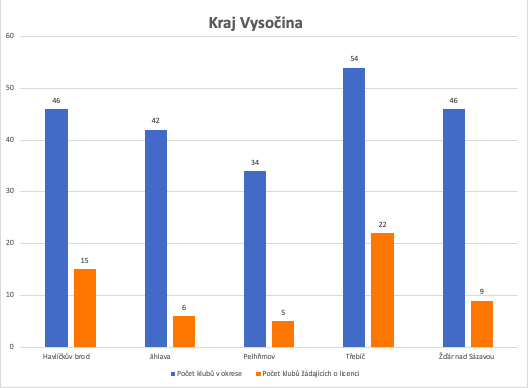 8/Google mapyV době pandemie vytvořil tým okresních GTM a krajského GTM mapy klubů KFS Vysočina. V těchto mapách najdete kontakty na jednotlivé kluby a jednotlivé trenéry v kategoriích. Zároveň jsou zde znázorněny kluby bez kategorie přípravek. Odkaz na mapy naleznete zde:https://grassroots-kfsvysocina.com/2020/03/23/mapy-klubu-kfs-vysocina/9/KSMKM KFS Vysočina opět navrhuje obsadit každý okres jedním Krajským střediskem mládeže. Pokud VV KFS toto schválí tak bude na kluby zaslána přihláška o toto středisko. Možný termín uzavření přihlášek bude do konce července 2020. 10/Okresní GTMPředseda KM seznámil členy se změnou financování okresních GTM. Veškeré financování spadá pod KFS Vysočina. KM KFS Vysočina navrhuje ponechat stejné obsazení GTM KFS jako tomu bylo doposud. GTM KFS Vysočina na společném zasedání s jednotlivými předsedy OFS 16.6.2020 tuto situaci projedná a bude je informovat o náplni činnosti pro SR 2020/21. Následně závěr z této schůzky od prezentuje na následném zasedání KM. Zapsal:Předseda KMStanislav Duben